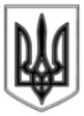 ЛИСИЧАНСЬКА МІСЬКА РАДАВИКОНАВЧИЙ КОМІТЕТРІШЕННЯ“16”11.2015 р.								№ 401м. ЛисичанськПро створення та використаннямісцевого матеріального резервудля запобігання і ліквідації наслідківнадзвичайних ситуацій 	З метою запобігання і ліквідації наслідків надзвичайних ситуацій на території міста, відповідно до ст.98 Кодексу цивільного захисту України, на виконання постанов Кабінету Міністрів України від 30.09.2015р. №775 «Про затвердження Порядку створення та використання матеріальних резервів для запобігання і ліквідації наслідків надзвичайних ситуацій», від 29.03.2002р. №415 «Про затвердження Порядку використання коштів резервного фонду бюджету», керуючись ст. 52 Закону України «Про місцеве самоврядування в Україні», виконавчий комітет Лисичанської міської радиВИРІШИВ:1. Затвердити номенклатуру та обсяг місцевого матеріального резерву для здійснення заходів, спрямованих на запобігання і ліквідацію наслідків надзвичайних ситуацій та надання термінової допомоги постраждалому населенню (додаток 1).2. Керівникам підприємств комунальної форми власності у власності або користуванні яких є об’єкт (об’єкти) підвищеної небезпеки або потенційно небезпечний об’єкт (об’єкти) номенклатуру та обсяги накопичення об’єктових матеріальних резервів надати до відділу мобілізаційної, режимно-секретної роботи та цивільного захисту, узгодивши їх з Лисичанським міським управлінням ГУ ДСНС України в Луганській області.3. Управлінню економіки визначити суб’єктів господарювання та підготувати проекти договорів на придбання та постачання матеріальних цінностей в місцевий матеріальний резерв за рахунок резервного фонду місцевого бюджету згідно до затвердженої номенклатури.4. З метою ефективного використання коштів місцевого бюджету, безпосередню оплату придбання та постачання матеріальних цінностей в місцевий матеріальний резерв здійснювати після прийняття відповідного рішення виконавчого комітету виходячи із характеру надзвичайної ситуації та/або ліквідації її наслідків.5. Відділу мобілізаційної, режимно-секретної роботи та цивільного захисту у разі необхідності проводити уточнення номенклатури та обсягу місцевого матеріального резерву. 6. Фінансовому управлінню забезпечити виділення коштів для місцевого матеріального резерву з резервного фонду бюджету.7. Використання матеріального резерву здійснювати за рішенням виконавчого комітету Лисичанської міської ради.8. Відділу з питань внутрішньої політики, зв’язкам з громадськістю та засобами масової інформації міської ради забезпечити оприлюднення даного рішення на офіційному сайті Лисичанської міської ради.9. Контроль за виконанням цього рішення покласти на керуючого справами (секретаря) виконавчого комітету Лисичанської міської ради.Секретар міської ради					                   М.Л. Власов